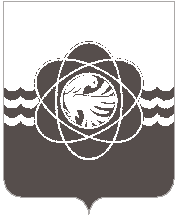 17 сессии пятого созываот 02.11.2020  № 119Об утверждении  минимальнойставки годовой арендной платыза 1 кв.м. нежилого фонда и признанииутратившим силу решения Десногорского городского Совета от 14.11.2019 № 34В соответствии со статьей 26 Устава муниципального образования «город Десногорск» Смоленской области, пунктом 9.6. Положения о порядке передачи в аренду недвижимого имущества, находящегося в собственности муниципального образования «город Десногорск» Смоленской области, утвержденного решением Десногорского городского Совета от 25.11.2014 № 44, рассмотрев предложения Администрации муниципального образования «город Десногорск» Смоленской области, учитывая рекомендации постоянной депутатской комиссии планово - бюджетной, по налогам, финансам и инвестиционной деятельности, Десногорский городской Совет,Р Е Ш И Л:Установить минимальную ставку годовой арендной платы за 1 кв.м. нежилого фонда в размере 1418 (одна тысяча четыреста восемнадцать) рублей 00 копеек.2.  Признать утратившим силу решение Десногорского городского Совета от 14.11.2019 № 34 «Об утверждении минимальной ставки годовой арендной платы за 1 кв.м. нежилого фонда и признании утратившим силу решения Десногорского городского Совета от 09.11.2018 № 465».3. Настоящее решение вступает в силу с 01.01.2021.4. Настоящее решение опубликовать в газете «Десна».ПредседательДесногорского городского Совета                      А.А. ТерлецкийГлава     муниципального    образования«город Десногорск» Смоленской области                                       А.Н. Шубин